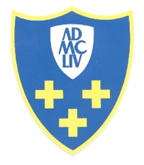 OBČINA  CERKLJE na GorenjskemTrg Davorina Jenka 134207 Cerklje na Gorenjskemobcinacerklje@siol.nettelefon: 04/ 28 15 800 fax: 04/ 28 15 820Številka:   032-07/2018-02Datum:     20. 12. 2018Z A P I S N I K2. redne seje Občinskega sveta Občine Cerklje na Gorenjskem, ki je bila v sredo, 19. 12. 2018 ob 17. uri, v sejni sobi Občine Cerklje na Gorenjskem, Trg Davorina Jenka 13, 4207 Cerklje na Gorenjskem.PRISOTNI:   		Svetnice in svetniki:    	Andreja Bogataj, Janez Korbar, Stanislava Rozman, Andreja Maček,Blaž Kaplenik, Andrej Kosec, Marija Kropivnik, Miha Zevnik (od 3. točke dnevnega reda dalje), Jure Narobe, Nina Veselinović, Luka Štumberger, Polona Kuhar, Luka Jezeršek, Andrej Vidmar, Jože Ipavec Opravičeno odsotni svetnikiin svetnice:  	 Marko BolkaNeopravičeno odsotni svetnikiin svetnice: 	/Občinska uprava: 	Franc Čebulj – župan, Marta Jarc – direktorica občinske uprave, 	Maruša Zajc, Jana Grošelj, Simona Vodlan, Tanja Malovrh, Špela Petrič, 	Andreja Jerala, Špela Bergant Zarnik, Romana Žepič, Metod Kropar 	in Jana Jenko kot zapisnikaricaPrisotni vabljeni k posameznim točkam dnevnega reda: - Borut Ulčar, Martina Rotar – UB urbanistični biro d.o.o., KamnikNovinarji: 	Aleš Senožetnik – Gorenjski Glas Kranj 	Ana Jagodic Dolžan – Radio KranjOstali prisotni:  	Metod Dobravec Dnevni red: Ugotovitev sklepčnosti in potrditev dnevnega redaObravnava in potrditev zapisnika 1. redne (konstitutivne) seje, z dne 3.12.2018 Odlok o spremembah in dopolnitvah Odloka o Občinskem prostorskem načrtu Občine Cerklje na Gorenjskem – spremembe št. 2 (krajše: SD OPN – št. 2) (dopolnjen osnutek – prva obravnava)Odlok o spremembah in dopolnitvah Odloka o kategorizaciji občinskih cest v Občini Cerklje na Gorenjskem – predlog (skrajšani postopek)Obvestilo o sprejetem Sklepu o začasnem financiranju Občine Cerklje na Gorenjskem v obdobju januar – marec 2019Odlok o proračunu Občine Cerklje na Gorenjskem za leto 2019 – osnutekNačrt ravnanja z nepremičnim premoženjem Občine Cerklje na Gorenjskem v letu 2019 – osnutekNačrt ravnanja s premičnim premoženjem Občine Cerklje na Gorenjskem za leto 2019 – osnutekLetni program prodaje finančnega premoženja Občine Cerklje na Gorenjskem za leto 2019 – osnutekOdlok o spremembah in dopolnitvah Odloka o območjih naseljih ter imenih naselij in ulic v Občini Cerklje na Gorenjskem – predlog (skrajšani postopek)Odlok o turistični taksi – predlog (skrajšani postopek)Odlok o spremembah in dopolnitvah Odloka o avtotaksi prevozih in stalnih izvenlinijskih prevozih (shuttle prevozih) na območju občine Cerklje na Gorenjskem – predlog (skrajšani postopek)Predlog Sklepa o vrednosti točke za določitev višine nadomestila za uporabo stavbnega zemljišča na območju Občine Cerklje na GorenjskemPredlog Sklepa o vrednosti gradbene cene stanovanjskih hiš, stanovanj in drugih nepremičnin v Občini Cerklje na Gorenjskem za leto 2019Sklep o razglasitvi zemljišč za grajeno javno dobro – predlogPredlog Sklepa o imenovanju članov Nadzornega odbora Predlog Sklepa o imenovanju članov delovnih teles Občinskega svetaPredlog Sklepa o imenovanju člana Sveta zavoda – Osnovno zdravstvo GorenjskePredlog Sklepa o imenovanju člana skupščine javnega podjetja Komunala Kranj, d.o.o.Svetniška vprašanja in pobudePoročilo župana Seja občinskega sveta se je snemala. Videoposnetek 2. redne seje občinskega sveta je objavljen na spletni strani občine www.cerklje.si, v rubriki Občinski svet / Seje občinskega sveta / 2. redna seja – na povezavi https://www.cerklje.si/objava/165639 .Ad 1.Ugotovitev sklepčnosti in potrditev dnevnega redaŽupan Franc Čebulj je ugotovil sklepčnost, navzočih je bilo 14 članic in članov občinskega sveta. Župan je odprl razpravo na predlagani dnevni red.  Razprave ni bilo.Župan Franc Čebulj je predlagal, da se sprejme 	1. SKLEP:Občinski svet sprejme predlagani dnevni red.    Sklep JE BIL sprejet (14 PRISOTNIH: 14 ZA, 0 PROTI). Ad 2.Obravnava in potrditev zapisnika 1. redne (konstitutivne) seje, z dne 3.12.2018 Župan Franc Čebulj je odprl razpravo na zapisnik 1. redne (konstitutivne) seje. Razprave ni bilo.Župan Franc Čebulj je predlagal, da se sprejme               2. SKLEPSprejme se zapisnik 1. redne (konstitutivne) seje, z dne 3.12.2018.Sklep JE BIL sprejet (14 PRISOTNIH: 14 ZA, 0 PROTI). Ad 3.Odlok o spremembah in dopolnitvah Odloka o Občinskem prostorskem načrtu Občine Cerklje na Gorenjskem – spremembe št. 2 (krajše: SD OPN – št. 2) (dopolnjen osnutek – prva obravnava)Martina Rotar - s SD OPN2 se spreminja izvedbeni del OPN - spreminja in dopolnjuje se Odlok o OPN in nekateri grafični prikazi izvedbenega dela OPN. Obravnava se 36 posegov oziroma sprememb. Z nekaterimi se predlaga spremembo namenske rabe prostora, z drugimi pa spremembo prostorskih izvedbenih pogojev ali regulacijskih črt, nekaj pa je zgolj tehničnih popravkov, povzeto pa je tudi območje veljavnega DPN na območju občine. Z zagotavljanjem ustreznih površin za gradnjo objektov za potrebe kmetijske dejavnosti se omogoča obstoj in razvoj posameznih kmetij oziroma se zagotavljajo vsebine širšega družbenega pomena, vsebina nekaterih posegov se nanaša na razvoj gospodarske dejavnosti. Za kvaliteto bivanja in bogatenje turistične ponudbe se načrtuje raznolike posege športno rekreacijskih in turističnih vsebin predvsem v povezavi s smučiščem Krvavec ter z drugimi prepoznavnimi naravnimi in ustvarjenimi kvalitetami prostora. Načrtujejo se zaokrožitve za stanovanjsko namembnost pretežno za potrebe lokalnega prebivalstva.Župan Franc Čebulj je odprl razpravo.V razpravi so sodelovali Luka Štumberger, župan Franc Čebulj in Borut Ulčar. Razprava je potekala o pobudah za spremembo prostorskega akta posameznih občanov, ki so tudi plačniki postopka. Na dane pripombe / predloge na javno razgrnjen dopolnjen osnutek odloka o SD OPN2 na javni obravnavi še ni uradno odgovorjeno. Postopek se bo nadaljeval po pripombah občinskega sveta in sprejemu sklepa župana o sprejetju stališč do pripomb podanih v času javne razgrnitve in javne obravnave SD OPN št. 2.Župan Franc Čebulj je predlagal, da se sprejme  3. SKLEP:Občinski svet Občine Cerklje na Gorenjskem sprejme dopolnjen osnutek Odloka o spremembah in dopolnitvah Odloka o Občinskem prostorskem načrtu Občine Cerklje na Gorenjskem – spremembe št. 2, v predloženem besedilu.Sklep JE BIL sprejet (15 PRISOTNIH: 15 ZA, 0 PROTI).Ad 4. Odlok o spremembah in dopolnitvah Odloka o kategorizaciji občinskih cest v Občini Cerklje na Gorenjskem – predlog (skrajšani postopek)Metod Kropar - zaradi razvoja občine in sprememb na državnem cestnem omrežju, uskladitev medobčinskih cest z Zavodom za gozdove in Občino Šenčur  ter še nekaterih drugih manjših sprememb na občinskih lokalnih cestah in javnih poteh se Občinskemu svetu predlaga v obravnavo in sprejem Odlok o spremembah in dopolnitvah Odloka o kategorizaciji občinskih cest v Občini Cerklje na Gorenjskem - 4. sprememba (v nadaljevanju: odlok). S spremembo odloka se evidentirajo spremembe na občinskem cestnem omrežju v letu 2018, ki so posledica spremembe poteka državne ceste mimo letališča ter evidentiranje ostalih sprememb. Odlok o kategorizaciji občinskih cest je pravni akt, katerega mora po predhodnem soglasju s strani Direkcije RS za infrastrukturo (v nadaljevanju: DRSI) potrditi občinski svet občine. Soglasje DRSI za predlagane spremembe, ki so predmet tega odloka, je bilo izdano dne 4.7.2018. Spremembe dolžine kategorizacije občinskih cest na območju občine Cerklje na Gorenjskem so prikazane v gradivu.   Župan Franc Čebulj je odprl razpravo.V razpravi so sodelovali Luka Štumberger, župan Franc Čebulj in Janez Korbar. Obstoječa kategorizacija cest se krajša zaradi zasebne lastnine (Jezerca, zgornja postaja žičnice), za izgradnjo javne infrastrukture se bodo pridobivale služnostne pravice ali pa se bo lastnike povabilo za odkup zemljišč. Župan Franc Čebulj je predlagal, da se sprejme4. SKLEP:Občinski svet Občine Cerklje na Gorenjskem sprejme predlog Odloka o spremembah in dopolnitvah Odloka o kategorizaciji občinski cest v Občini Cerklje na Gorenjskem, v predlaganem besedilu.Sklep JE BIL sprejet (15 PRISOTNIH: 15 ZA, 0 PROTI).Ad 5. Obvestilo o sprejetem Sklepu o začasnem financiranju Občine Cerklje na Gorenjskem v obdobju januar – marec 2019Maruša Zajc - proračun občine se sprejema za eno leto in sicer mora biti sprejet v letu pred letom za katero velja. Ker proračun za leto 2019 ne bo sprejet pred koncem leta 2018, bi bilo onemogočeno normalno izvrševanje funkcij občine. Zato se je župan odločil, da uvede začasno financiranje v obdobju od 1.1.2019 do 31.3.2019. V obdobju začasnega financiranja občina lahko nadaljuje samo s projekti iz proračuna za leto 2018, kot podlaga za financiranje projektov je sprejeti Odlok o proračunu občine Cerklje za Gorenjskem za leto 2018. Višina porabe sredstev je mogoča samo do višine porabe sredstev v obdobju od 1.1.2018 do 31.3.2018.Občinski svet se je seznanil s Sklepom župana o začasnem financiranju Občine Cerklje na Gorenjskem za čas od 1.1.2019 do 31.3.2019.Ad 6. Odlok o proračunu Občine Cerklje na Gorenjskem za leto 2019 – osnutek6.1. Načrt ravnanja z nepremičnim premoženjem Občine Cerklje na Gorenjskem v letu 2019 – osnutek6.2. Načrt ravnanja s premičnim premoženjem Občine Cerklje na Gorenjskem za leto 2019 – osnutek6.3. Letni program prodaje finančnega premoženja Občine Cerklje na Gorenjskem za leto 2019 – osnutekOdlok o proračunu Občine Cerklje na Gorenjskem za leto 2019 – osnutekMaruša Zajc –  prihodki proračuna za leto 2019 znašajo 9.327.080 €, odhodki proračuna znašajo 17.087.910 €, prejeta vračila od kapitalskih naložb znašajo 260.830 €  in najem dolgoročnih posojil 800.000 €. Primerna poraba občine za leto 2019 znaša 4.615.471 €. Med prihodki in odhodki proračuna se ugotavlja proračunski primanjkljaj v višini 7.760.830 €, v računu finančnih terjatev in naložb izkazujemo pozitivno stanje 260.830 €, domače zadolževanje se poveča za 800.000 €. Ugotavlja se, da bodo sredstva na računih iz preteklih let v celoti porabljena. Ocenjena vrednost sredstev na računih iz preteklih let znaša 6.700.000 €.Načrt razvojnih programov vključuje projekte, ki so se začeli izvajati pred letom 2019 in še niso zaključeni, projekte, ki se začnejo izvajati v letu 2019 in projekte, ki se bodo pričeli izvajati po letu 2019. Vrednost projektov v načrtu razvojnih programov za leto 2019 je 11.729.696 €.Župan Franc Čebulj je obrazložil posamezne projekte, ki se že izvajajo in ki se bodo začeli izvajati v letu 2019: postavitev šotora na nogometnemu centru Velesovo, izgradnja kanalizacije in vodovodov v vasi Cerklje in Zalog ter manjši kraki, projekt izgradnje kanalizacije na hribovitem delu občine, vzdrževanje in gradnja cest, izgradnja krožišča v vasi Trata in v vasi Cerklje, gradnja Zdravstvenega doma in projekt Oskrba s pitno vodo na območju zgornje Save sklop 1 – krvavški vodovod. Omenil je še druge projekte kot je nakup umetne trave za igralne površine NC Velesovo, pumptrack poligon, drsališče, LAS programe in otroška igrala po vaseh, sredstva za gasilsko dejavnost, prometna varnost in projekt varovanih stanovanj.  V proračunu so predvidena sredstva za ohranjanje in vzdrževanje kulturne dediščine in sakralne objekte. Pripravlja se vloga za prijavo na javni razpis Ministrstva za kulturo za izbor kulturnih projektov na področju nepremične kulturne dediščine, ki jih bo v letih 2019-2020 sofinancirala država. Župan Franc Čebulj je odprl razpravo. V razpravi so sodelovali Jure Narobe, župan Franc Čebulj, Miha Zevnik, Luka Štumberger, Janez Korbar, Andrej Kosec, Andrej Vidmar, Andreja Jerala in Jože Ipavec.Jure Narobe – Lista za mlade Cerklje je k osnutku proračuna dala naslednje pobude za:spodbuda mladim za reševanje prvega stanovanjskega problema mladih in družin z več šoloobveznimi otroki – subvencioniranje obrestne mere v sodelovanju s poslovnimi bankamispodbuda mladim za razvoj malega gospodarstva oz. podjetništva – rezervirati sredstva za ustanovitev podjetniškega inkubatorja (npr. Kovačnica v Kranju)  Miha Zevnik – je podprl pobudo Liste za mlade in predlagal, da se razmisli tudi o socialnih stanovanjih kot pomoč mladim, ki so brez sredstev.Luka Štumberger – zanimalo ga je, če je Gasilska zveza Cerklje uskladila sredstva za proračun in možnosti za vzpostavitev obrtno poslovne cone. Podprl je pobudo Liste za mlade in  idejo za socialna stanovanja. Predlagal je, da se zagotovi prostor v lasti občine za podjetniški inkubator.Župan Franc Čebulj je odgovoril, da se bo Gasilska zveza prilagodila predlaganim sredstvom v proračunu, rezervirana so tudi sredstva za sofinanciranje nakupa gasilske avto lestve, h kateri je pristopilo 11 Gorenjskih občin. Zemljišča, ki so lahko predmet gradnje poslovne cone se urejajo s prostorskimi akti. V poslovni coni na Brniku je bilo v letih od 2004 do 2008 na razpolago 80 ha zemljišč. O možnostih odkupa zemljišč so bili domači obrtniki in podjetniki redno obveščani. Nekateri so kupili zemljišče v coni L8, v večji meri pa so zemljišča kupili tujci. Zemljišča v poslovni coni so še naprodaj.  Andrej Kosec – proračun je najvišji do sedaj. Prihodki proračuna so dejansko privarčevana sredstva za namen izgradnje krvavškega vodovoda, za katerega bo potreben velik del proračunskih sredstev. Investicija je velika in ko se bo izgradnja pričela, jo bo treba tudi dokončati, tako fizično kot finančno. Predlagal je, da se v proračunu rezervirajo sredstva za nakup digitalnega displeja za obveščanje javnosti v središču Cerkelj.Župan Franc Čebulj je povedal, da Zavod za varstvo kulturne dediščine ni podal soglasja k postavitvi obvestilnih tabel v središču Cerkelj. Obrazložil je projekt krvavški vodovod, za katerega tečejo pogovori že od leta 1996.Andrej Vidmar – predlagal je, da se namenijo sredstva za otroško igrišče v Lahovčah in da bi bil podjetniški inkubator lahko medobčinski projekt. Župan Franc Čebulj je povedal, da so sredstva za otroško igrišče v proračunu zagotovljena na proračunski postavki Medgeneracijski centri.Jože Ipavec – predlagal je izgradnjo pločnika v vasi Zalog in izgradnjo rondoja pred osnovno šolo v Zalogu za umiritev prometa pred šolo.Župan Franc Čebulj je povedal, da je v pripravi idejni projekt za ureditev centra Zaloga, potrebna bo tudi izdelava prometne študije.  Župan Franc Čebulj je predlagal, da se sprejme  5. SKLEP:Občinski svet Občine Cerklje na Gorenjskem sprejme osnutek Odloka o proračunu  Občine Cerklje na Gorenjskem za leto 2019 s prilogami in danimi pripombami k osnutku proračuna.Sklep JE BIL sprejet (15 PRISOTNIH: 15 ZA, 0 PROTI).6.1. Načrt ravnanja z nepremičnim premoženjem Občine Cerklje na Gorenjskem v letu 2019 – osnutek6.2. Načrt ravnanja s premičnim premoženjem Občine Cerklje na Gorenjskem za leto 2019 – osnutek6.3. Letni program prodaje finančnega premoženja Občine Cerklje na Gorenjskem za leto 2019 – osnutekŠpela Petrič – je obrazložila osnutek Načrta ravnanja z nepremičnim premoženjem Občine Cerklje na Gorenjskem za leto 2019 in osnutek Načrta ravnanja s premičnim premoženjem Občine Cerklje na Gorenjskem za leto 2019. Sprejem načrtov pomeni pravno podlago za ravnanje s stvarnim premoženjem Občine Cerklje na Gorenjskem.Marta Jarc – v letu 2019 namerava Občina Cerklje na Gorenjskem odprodati 145 delnic Gorenjske banke d.d., Kranj v lasti občine. Za odprodajo se upošteva posamezni program prodaje, ki ga je sprejel Občinski svet na 10. redni seji, dne 1.10.2016 (sklep št. 032-05/2014-102). Predvidena cena je 298 EUR za delnico (t.i. likvidacijska cena), tako da bi prihodek od prodaje po tej ceni znašal 43.210,00 EUR, kolikor je tudi predviden v proračunu za leto 2019.Župan Franc Čebulj je odprl razpravo.Razprave ni bilo.Župan Franc Čebulj je predlagal, da se sprejme 5.a SKLEP:Občinski svet Občine Cerklje na Gorenjskem sprejme osnutek Načrta ravnanja z nepremičnim premoženjem Občine Cerklje na Gorenjskem za leto 2019, v predloženem besedilu.Sklep JE BIL sprejet (15 PRISOTNIH: 15 ZA, 0 PROTI).Župan Franc Čebulj je predlagal, da se sprejme  5.b SKLEP:Občinski svet Občine Cerklje na Gorenjskem sprejme osnutek Načrta ravnanja s premičnim premoženjem Občine Cerklje na Gorenjskem za leto 2019, v predloženem besedilu.Sklep JE BIL sprejet (15 PRISOTNIH: 15 ZA, 0 PROTI).Župan Franc Čebulj je predlagal, da se sprejme  5.c SKLEP:Sprejme se Letni program prodaje finančnega premoženja Občine Cerklje na Gorenjskem za leto 2019, v predlaganem besedilu. Sklep JE BIL sprejet (15 PRISOTNIH: 15 ZA, 0 PROTI).Seja sveta je bila prekinjena ob 18.48 uri in se je nadaljevala od 18.57 uri. Ob nadaljevanju seje je bilo pristnih 15 svetnic in svetnikov. Ad 7. Odlok o spremembah in dopolnitvah Odloka o območjih naseljih ter imenih naselij in ulic v Občini Cerklje na Gorenjskem – predlog (skrajšani postopek)Romana Žepič - z Odlokom o spremembah in dopolnitvah Odloka o območju naselij ter imenih naselij in ulic v Občini Cerklje na Gorenjskem se spremeni območje naselja Zgornji Brnik tako, da se območje naselja Zgornji Brnik razširi na celotno območje letališča in poslovne cone ob letališču Jožeta Pučnika z namenom, da se vsem stavbam na tem območju lahko dodelijo enotne hišne številke z naslovom Zgornji Brnik. Podlago za spremembo Odloka predstavlja Elaborat skupaj s pozitivnim mnenjem Geodetske uprave Republike Slovenije glede predloga spremembe meje med naselji št. 35324-13/2018-3 z dne 5. 12. 2018. Sprememba meje med naselji Zgornji Brnik, Spodnji Brnik, Praprotna Polica in Vašca je razvidna z grafične priloge Elaborata določitve območja naselja.Župan Franc Čebulj je odprl razpravo. V razpravi so sodelovali Andrej Kosec, župan Franc Čebulj, Miha Zevnik in Romana Žepič.Ulični sistem in preštevilčenju obstoječih objektov ni predviden. V naselju Zgornji Brnik se predvidevajo hišne številke do 300, od 300 naprej pa naj bi se številčili poslovni objekti na letališču.Miha Zevnik je predlagal, da se pred odseki cest postavijo obvestilne table s hišnimi številkami.Župan Franc Čebulj je predlagal, da se sprejme  6. SKLEP:Občinski svet Občine Cerklje na Gorenjskem sprejme Odlok o spremembah in dopolnitvah Odloka o območju naselij ter imenih naselij in ulic v Občini Cerklje na Gorenjskem, v predlaganem besedilu.Sklep JE BIL sprejet (15 PRISOTNIH: 15 ZA, 0 PROTI).Ad 8.Odlok o turistični taksi – predlog (skrajšani postopek)Marta Jarc - sprejem Odloka o turistični taksi v Občini Cerklje na Gorenjskem pomeni uskladitev splošnega akta lokalne skupnosti, s katerim ureja turistično takso, z veljavnim Zakonom o spodbujanju razvoja turizma (v nadaljevanju: ZRST-1). 2. člen odloka določa novo višino turistične takse za območje Občine Cerklje na Gorenjskem, ki bo po novem znašala 1,60 EUR (po sedaj veljavnem odloku je znašala 1,27 EUR). ZSRT-1 po novem predpisuje tudi promocijsko takso, katero prejme Slovenska turistična organizacija, in se jo gostom obračuna poleg turistične takse v višini 25 % zneska turistične takse. Višina promocijske takse za območje Občine Cerklje na Gorenjskem 0,40 EUR, skupna višina obeh taks pa znaša 2,00 EUR. Turistična taksa skladno s 14. členom ZSRT-1 predstavlja namenski prihodek proračuna Občine Cerklje na Gorenjskem in se uporablja za spodbujanje razvoja turizma na ravni turističnega območja. Znesek turistične takse, kot je določen s tem odlokom, se prične obračunavati s pričetkom obračunavanja promocijske takse skladno z zakonom, ki spodbuja razvoj turizma, to je s 1. 1. 2019. Župan Franc Čebulj je odprl razpravo. V razpravi so sodelovali Miha Zevnik, župan Franc Čebulj, Nina Veselinović, Luka Štumberger, Janez Korbar, Andrej Vidmar in Andrej Kosec.Razprava je potekala o promocijski taksi, katero prejme Slovenska turistična organizacija, o številu nočitev na leto (cca 80.000) in namenskem prihodku proračuna, o vlaganju oz. vračanju takse v turistično infrastrukturo na podlagi javnega razpisa, o spremembi Pravilnika o spodbujanju razvoja turizma ter nadzoru porabe sredstev in nadzoru registracije gostov in plačila turistične takse. Župan Franc Čebulj je predlagal, da se sprejme  7. SKLEP:Občinski svet Občine Cerklje na Gorenjskem sprejme Odlok o turistični taksi v Občini Cerklje na Gorenjskem, v predloženem besedilu.Sklep JE BIL sprejet (15 PRISOTNIH: 15 ZA, 0 PROTI).Ad 9.Odlok o spremembah in dopolnitvah Odloka o avtotaksi prevozih in stalnih izvenlinijskih prevozih (shuttle prevozih) na območju Občine Cerklje na Gorenjskem – predlog (skrajšani postopek) Simona Vodlan – Občina želi s pristojnim Ministrstvom za infrastrukturo in prostor, Direktoratom za promet uskladiti določila novega odloka. S sprejemom Odloka o spremembah in dopolnitvah Odloka o avtotaksi prevozih in stalnih izvenlinijskih prevozih (shuttle prevozih) na območju Občine Cerklje na Gorenjskem se podaljša obdobje veljavnosti že izdanih dovoljenj za obdobje enega leta.Župan Franc Čebulj je odprl razpravo. Razprave ni bilo.Župan Franc Čebulj je predlagal, da se sprejme  8. SKLEP:Občinski svet Občine Cerklje na Gorenjskem sprejme Odlok o spremembah Odloka o avtotaksi prevozih in stalnih izvenlinijskih prevozih (shuttle prevozih) na območju Občine Cerklje na Gorenjskem, v predlaganem besedilu.Sklep JE BIL sprejet (15 PRISOTNIH: 15 ZA, 0 PROTI).Ad 10.Predlog Sklepa o vrednosti točke za določitev višine nadomestila za uporabo stavbnega zemljišča na območju Občine Cerklje na GorenjskemAndreja Jerala  – letna vrednost točke za odmero nadomestila za posamezno odmerno leto se določi na predlog župana s sklepom občinskega sveta. Vrednost točke za odmero nadomestila za uporabo stavbnega zemljišča potrebuje Finančna uprava Kranj za izdajo odločb za prihodnje leto. Iz določil 8. točke Koeficienta rasti cen v RS, oktober 2018 (Uradni list RS, št. 77/2018),  ki določa, da je  koeficient rasti cen življenjskih potrebščin oktobra 2018 v primerjavi z istim mesecem prejšnjega leta 0,022, se občinskemu svetu  predlaga sklep, o vrednosti točke za odmero NUSZ za leto 2019: za zazidano stavbno zemljišče  0,01022 m2/letnoza nezazidano stavbno zemljišče 0,00511 m2/letno.Župan Franc Čebulj je odprl razpravo. Razprave ni bilo. Župan Franc Čebulj je predlagal, da se sprejme  9. SKLEP:Sprejme se Sklep o vrednosti točke za določitev višine nadomestila za uporabo stavbnega zemljišča na območju Občine Cerklje na Gorenjskem za leto 2019. Sklep JE BIL sprejet (15 PRISOTNIH: 15 ZA, 0 PROTI).Ad 11.Predlog Sklepa o vrednosti gradbene cene stanovanjskih hiš, stanovanj in drugih nepremičnin v Občini Cerklje na Gorenjskem za leto 2019Andreja Jerala – s sklepom se določi gradbena cena koristne stanovanjske  površine, ki je element za izračun prometne vrednosti stanovanjskih hiš in stanovanj ter drugih nepremičnin. Vrednost gradbene cene stanovanjskih hiš, stanovanj in drugih nepremičnin v občini Cerklje na Gorenjskem  potrebujejo Finančna uprava Kranj kot osnovo za izračun davka na premoženje in cenilci in izvedenci pri izdelavi cenilnih elaboratov za objekte in zemljišča na območju Občine Cerklje na Gorenjskem. Iz določil 8. točke Koeficienta rasti cen v RS, oktober 2018 (Uradni list RS, št. 77/2018),  ki določa, da je  koeficient rasti cen življenjskih potrebščin oktober 2018 v primerjavi z istim mesecem prejšnjega leta  0,022, se občinskemu svetu  predlaga sklep o  vrednosti gradbene cene za leto 2019. Povprečna gradbena cena za m2  stanovanjske površine na območju Občine Cerklje na Gorenjskem za leto 2019  znaša za:naselje Cerklje  874,51 € inostala naselja    839,56 €.Župan Franc Čebulj je odprl razpravo. Razprave ni bilo.Župan Franc Čebulj je predlagal, da se sprejme  10.  SKLEP: Sprejme se Sklep o vrednosti gradbene cene stanovanjskih hiš, stanovanj in drugih nepremičnin v občini Cerklje na Gorenjskem za leto 2019, v priloženem besedilu.Sklep JE BIL sprejet (15 PRISOTNIH: 15 ZA, 0 PROTI).Ad 12.Sklep o razglasitvi zemljišč za grajeno javno dobro - predlogŠpela Petrič – Občinskemu svetu se predlaga, da se za grajeno javno dobro v lasti Občine Cerklje na Gorenjskem razglasijo zemljišča s parc. št. 206/6, 206/4, 199/5, 202/2, 199/4, 181/3, 182/2, 183/2, vsa k.o. 2118 – Cerklje, ki v naravi predstavljajo del lokalne ceste LC 039121 - Cerklje - Pšenična Polica - Zalog - Klanec in del lokalne ceste LC 039701 - Pšenična Polica - Šmartno – Zalog in so v zemljiški knjigi vknjižena kot last Občine Cerklje na Gorenjskem.Župan Franc Čebulj je odprl razpravo.Razprave ni bilo.Župan Franc Čebulj je predlagal, da se sprejme  11. SKLEP:Občinski svet Občine Cerklje na Gorenjskem sprejme Sklep o razglasitvi zemljišč za grajeno javno dobro, v predloženem besedilu.Sklep JE BIL sprejet (15 PRISOTNIH: 15 ZA, 0 PROTI).Ad 13.Predlog Sklepa o imenovanju članov Nadzornega odbora Janez Korbar - Komisija za mandatna vprašanja, volitve in imenovanja (v nadaljevanju: KMVI) je na svoji 2. redni seji, dne 11.12.2018, obravnavala imenovanje članov Nadzornega odbora. Na podlagi Poziva za posredovanje predlogov za člane Nadzornega odbora, ki je bil posredovan dne 5.12.2018 vsem članom Občinskega sveta po elektronski pošti, je KMVI prejela sedem predlogov. Po pregledu prispelih predlogov je KMVI sprejela sklep o imenovanju članov Nadzornega odbora Občine Cerklje na Gorenjskem, ki ga Občinskemu svetu Občine Cerklje na Gorenjskem predlaga v obravnavo in potrditev. Župan Franc Čebulj je odprl razpravo.V kratki razpravi sta Luka Štumberger in Janez Korbar govorila o številu prejetih predlogov, ki so razvidni iz priloženega zapisnika komisije. Župan Franc Čebulj je predlagal, da se sprejme  12. SKLEP:Za člane  Nadzornega odbora Občine Cerklje na Gorenjskem se imenujejo:mag. Robert RupnikViktor Erzar Klemen Šter Margit Grajzar Jaka Ogrinc Sklep JE BIL sprejet (15 PRISOTNIH: 15 ZA, 0 PROTI).Ad 14.Predlog Sklepa o imenovanju članov delovnih teles Občinskega svetaJanez Korbar - Na podlagi Poziva za posredovanje predlogov za člane delovnih teles Občinskega sveta, ki je bil posredovan dne 5.12.2018 vsem članom Občinskega sveta po elektronski pošti, so KMVI posredovali predloge Lista Franca Čebulja – za razvoj vasi pod Krvavcem, SDS in SLS – koalicija za razvoj občine Cerklje, Lista ZA MLADE Občine Cerklje, NSi - Nova Slovenija – Krščanski demokrati ter TOP Lista Občine Cerklje, Lista za vas in Lista za Cerklje. Na podlagi obravnave prejetih predlogov in ob upoštevanju zakonskih določil, da mora biti v delovnem telesu najmanj polovica članov posameznega odbora ali komisije članov občinskega sveta, je KMVI sprejela sklep o imenovanje delovnih teles Občinskega sveta, ki ga Občinskemu svetu Občine Cerklje na Gorenjskem predlaga v obravnavo in potrditev. Župan Franc Čebulj je odprl razpravo.V razpravi so sodelovali Luka Štumberger, Janez Korbar, Andrej Kosec in župan Franc Čebulj.Razpravljali so o kriterijih za kandidate, ki niso svetniki ter imenovanju članov delovnih teles v skladu s poslovnikom, statutom in volilnim rezultatom. KMVI je prejela več predlogov kandidatov občanov in manj predlogov kandidatov svetnic in svetnikov za člane delovnih teles.Govorili so o imenovanju Komisije za požarno varnost. Za predsednika komisije je predlagan svetnik Blaž Kaplenik, ki je predsednik Gasilske zveze. Svetnik Marko Bolka, ki je bil že v prejšnjem mandatu član komisije in je zelo strokoven na tem področju, je predlagan za člana komisije. Andrej Kosec je predlagal, da se v Odbor za negospodarstvo imenuje Luka Štumberger (TOP) namesto predlaganega člana Blaža Kaplenika (LFČ). Imenovana svetnika sta se strinjala s predlogom.  Župan Franc Čebulj je predlagal, da se sprejme naslednji 13. SKLEP:Odbori in komisije, to je delovna telesa Občinskega sveta Občine Cerklje na Gorenjskem, se imenujejo v naslednji sestavi:Odbor za negospodarstvopredsednik: Nina Veselinović članica: Andreja Maček član: Luka Štumberger članica: Silva Dolinar članica: Tadeja Brankovič Odbor za gospodarstvo, turizem in kmetijstvopredsednik: Jure Narobe članica: Andreja Bogataj član: Luka Jezeršek članica: Mirjana Grilc član: Vlado Ahčin Odbor za varstvo okolja in gospodarske javne službepredsednik: Andrej Kosec članica: Stanislava Rozman član: Marko Bolka član: Miran Sirc članica: Klavdija Frelih Statutarno pravna komisijapredsednik: Miha Zevnik član: Jože Ipavec član: Andrej Vidmar članica: Ana Šter član: Boštjan Dolžan Komisija za nagrade in priznanjapredsednik: Jože Ipavec članica: Marija Kropivnik članica: Anja Jagodic Komisija za požarno varnostpredsednik: Blaž Kaplenik član: Marko Bolka član: Ribnikar Zvone Sklep JE BIL sprejet (15 PRISOTNIH: 15 ZA, 0 PROTI).Ad 15.Predlog Sklepa o imenovanju člana Sveta zavoda – Osnovno zdravstvo GorenjskeJanez Korbar - KMVI je na svoji 2. redni seji, dne 11.12.2018,  obravnavala imenovanje člana Sveta OZG. Na podlagi Poziva za posredovanje predlogov za člana  Sveta zavoda - Osnovno zdravstvo Gorenjske, ki je bil posredovan dne 5.12.2018 vsem članom Občinskega sveta po elektronski pošti, je KMVI prejela dva predloga. Po pregledu prispelih predlogov je sprejela sklep, da se za članico Sveta OZG kot predstavnika Občine Cerklje na Gorenjskem -  soustanoviteljice zavoda, za mandatno obdobje 2018 – 2022, predlaga Simono Vodlan. Župan Franc Čebulj je odprl razpravo.V razpravi sta sodelovala Andrej Vidmar in župan Franc Čebulj. O obravnavanih zadevah na svetu zavoda OZG, za katere je pristojen občinski svet, imenovani član obvešča na sejah občinskega sveta.  Župan Franc Čebulj je predlagal, da se sprejme  14. SKLEP:Za članico Sveta zavoda - Osnovno zdravstvo Gorenjske se kot predstavnica ustanoviteljice Občine Cerklje na Gorenjskem, imenuje Simona Vodlan.Sklep JE BIL sprejet (15 PRISOTNIH: 15 ZA, 0 PROTI).Ad 16.Predlog Sklepa o imenovanju člana skupščine javnega podjetja Komunala Kranj, d.o.o.Janez Korbar - KMVI je na svoji 2. redni seji, dne 11.12.2018,  obravnavala imenovanje člana skupščine javnega podjetja Komunala Kranj, d.o.o.. Na podlagi Poziva za posredovanje predlogov za člana  skupščine javnega podjetja Komunala Kranj, d.o.o., ki je bil posredovan dne 5.12.2018 vsem članom Občinskega sveta po elektronski pošti, je komisija prejela dva predloga. Po pregledu prispelih predlogov je sprejela sklep, da se za člana skupščine javnega podjetja Komunala Kranj, d.o.o. predlaga Andreja Kosca.Župan Franc Čebulj je odprl razpravo.V razpravi sta sodelovala Luka Štumberger in župan Franc Čebulj. Razpravljala sta o prejšnjem članu skupščine ter sestavi skupščine in nadzornega sveta javnega podjetja. Župan Franc Čebulj je predlagal, da se sprejme  15. SKLEP:Za člana skupščine javnega podjetja Komunala Kranj, d.o.o. se s strani ustanoviteljice Občine Cerklje na Gorenjskem, imenuje Andrej Kosec.Sklep JE BIL sprejet (15 PRISOTNIH: 14 ZA, 0 PROTI).1 svetnik ni glasoval.Ad 17.Svetniška vprašanja in pobudeMarko Bolka v imenu svetniške skupine Lista Za Vas -  župan Franc Čebulj je povedal, da so odgovori na zastavljena svetniška vprašanja in pobude o Javnem razpisu za dodelitev pomoči za ohranjanje in spodbujanje razvoja kmetijstva, gozdarstva in podeželja v občini Cerklje na Gorenjskem za leto 2018 in Javnem razpisu za pospeševanje razvoja gospodarstva in turizma v občini Cerklje na Gorenjskem za leto 2018 posredovana z gradivom in objavljena na spletni strani. Na vprašanje ali je v objektu novega Zdravstvenega doma Cerklje namenjen prostor tudi za laboratorij, je župan povedal, da bo laboratorij za pediatrično ambulanto. Na pobudo za  ureditev primernega postajališča s pokrito avtobusno postajo za Avtobusno postajališče, Dvorje, "Bavant" je dejal, da se bo naročila izdelava prometne študije.Luka Štumberger – s strani turističnih delavcev, obrtnikov in podjetnikov na Krvavcu je bila dana pobuda za sestanek glede prometne ureditve in ureditve parkiranja obiskovalcev Krvavca. Župan Franc Čebulj je povedal, da je prejel od gostinca, ki deluje na področju Krvavca, po elektronski pošti prošnjo za skupni sestanek z gostinci s Krvavca in predstavnikom RTC-ja glede parkirišč in prometne ureditve. Občina je gostincu že odgovorila, in sicer, da Občina ne razpolaga z zemljišči, ki bi prostorsko urejala parkirišča in da so zemljišča, ki so bila v preteklosti namenjena za parkiranje vozil smučarjev v zasebni lasti in v lasti novega lastnika RTC Krvavca. Za zemljišča pod Jenkovo lipo, ki so v lasti D.S.U. in zemljišča v zasebni lasti, je prejšnje vodstvo RTC Krvavca s pogodbo za določen čas, lastnikom plačevalo najemnino. Medobčinski redarji in policisti bodo morali skladno z zakonodajo skrbeti za varen in neoviran promet na javnih površinah, kakor tudi za nemoten pretok prometa po javni cesti, ki vodi do naselja Štefanja Gora. Luka Štumberger je še enkrat dal pobudo za sestanek na temo prometne ureditve in ureditve parkiranja.Ad. 18Poročilo župana Župan Franc Čebulj je o posameznih projektih poročal že med sejo pri 6. točki dnevnega reda Odlok o proračunu Občine Cerklje na Gorenjskem za leto 2019 – osnutek.Župan Franc Čebulj je zaključil sejo občinskega sveta. Seja je bila končana ob 20.34 uri.Zapisala:						Sejo občinskega sveta je vodil:Jana Jenko 						župan FRANC ČEBULJ  